                   Аналіз роботи ШМО вчителів - філологів  за  2012-13 н.р.     Методичне об’єднання  в 2012 – 2013 навчальному році керувалося Законами України «Про освіту», «Про загальну середню освіту», «Про позашкільну освіту», Державним стандартом базової та повної середньої освіти, Державною національною програмою «Освіта. Україна 21 століття», Листом МОН України «Методичні рекомендації щодо вивчення базових предметів у 2012 – 2013 навчальному році», іншими законодавчими й нормативними актами України. План роботи МО стовідсотково виконаний, проведено ряд і незапланованих заходів.Метою роботи ШМО було забезпечення якості освіти, розробка і впровадження педагогічних технологій, дидактичне забезпечення освітнього процесу у навчальному закладу. 
                           Протягом 2012-13 н.р. ШМО працювало над такими завданнями:Предметні цілі сучасного уроку української мови мають бути максимально наближені до життєвих потреб учнів, відображати їхні життєві орієнтири, спрямовувати курс на інтенсивний мовленнєвомислительний, інтелектуальний і духовний розвиток школярів.Зміст навчання української мови і технології його засвоєння базуються на прогресивних підходах до навчально-виховного процесу (особистісно зорієнтованому, компетентнісному, соціокультурному, функціонально- комунікативному), що передбачає розв’язання комунікативних завдань, успішність яких залежить від розуміння учнями спілкування як засобу вираження основної функції мови – комунікативної.Підходи до контролю і оцінювання результатів навчання мають бути переглянутими, адже учні мають не лише здобути ту чи іншу суму знань, а більшою мірою їх застосовувати на практиці в нових умовах, при цьому виявляючи не лише знання з мови, а й уміння вживати вивчені мовні засоби під час створення усних і письмових (монологічних і діалогічних) висловлювань різних типів, стилів і жанрів мовлення з дотриманням вимог до мовлення і культури спілкування.Лінгвістична компетентність учнів та шляхи її формування (інформаційний, дискусійний, творчий).Риторизація шкільного курсу української мови та літератури.Вивчення літератури рідного краю як фактор формування комунікативної особистості.Використання інформаційних технологій у процесі вивчення української мови та літератури.Використання тестових технологій на уроках української літератури.Проектна діяльність на уроках мови і літератури.Особистісно зорієнтований підхід до уроків української літератури.Використання елементів духовного виховання на уроках української мови. 
  В 2012 - 2013 навчальному році МО вчителів гуманітарних наук працювало над проблемою «Шляхи піднесення ефективності уроків української мови та літератури».Протягом року було проведено 7 засідань МО згідно з річним планом роботи.Уся діяльність МО здійснювалася на основі педагогічного аналізу, планування як на поточний період, так і на перспективу згідно з програмою розвитку школи, забезпечувала безперервне зростання професійного рівня вчителів і реалізації науково–методичної проблеми Маловисківської ЗШ №3 «Впровадження спадщини                                                  В.О. Сухомлинського ». Вчителі брали активну участь в обговоренні актуальних питань методики викладання предметів на засіданнях МО, а також педрадах та педчитаннях. Кожен вчитель підготував виступ  з  аналізом роботи над обраною методичною проблемою.         Багато уваги приділялося забезпеченню індивідуальної безперервної самоосвіти і росту професійної культури. Кожен учитель МО постійно слідкує за новими програмами та методичними посібниками з предмету та суміжних областей знань, вивчає методичну та загально – педагогічну літературу, вивчає практичний досвід учителів школи. За звітний період  учителями було організовано взаємовідвідування уроків та позакласних заходів з предмету. Разом відвідано 3 уроки та 5 позакласних заходів . Вчителі творчо співпрацюють з методичним кабінетом міста.    Члени МО – педагоги різних вікових категорій та кваліфікацій. МО вчителів української мови та літератури об’єднує 9 вчителі, серед яких спеціалістів вищої кваліфікаційної категорії -7 , І категорії - 1, спеціаліст-1 , вчителів-методистів -1 , мають педагогічне звання «старший вчитель» - 6, Відмінник освіти України - 3.1. Хлопенко Л.М. - Відмінник освіти України, вища кваліфікаційна категорія, «старший учитель», пенс. вік;2. Давидова Л.П.     -   Відмінник освіти України, вища кваліфікаційна категорія ,«старший учитель», пенс. вік;3. Онойко О.М.   - Відмінник освіти України, вища кваліфікаційна категорія, «старший учитель», пенс. вік;4. Підгорна Н.Л. - Відмінник освіти України, вища кваліфікаційна категорія, «старший учитель, пенс. вік;5. Чабан Л.Г.-  вища кваліфікаційна категорія, «старший учитель»;6. Нестеренко С.С. вчителів-методист , вища кваліфікаційна категорія; 7. Гладченко С.Л. –  спеціаліст (пед.стаж з 2011-2012 н. р., в ЗШ №3 з 2012-2013 н.р. );8. Заводова З.В. - вища кваліфікаційна категорія, «старший учитель»;9. Прокопова Т.В. - І  кваліфікаційна категорія.     Молодий вчитель - Гладченко С.Л. вивчала  і переймала  досвід колег. Роботу «Школи молодого вчителя» очолювала Л.М. Хлопенко – «старший учитель» вищої кваліфікаційної категорії. Молодий  вчитель Гладченко С.Л. активно співпрацювала з наставником, відвідувала уроки колег,  підвищувала  рівень фахової підготовки шляхом самоосвіти.    Самостійна робота вчителя з удосконалення  педагогічної майстерності – основна форма методичної роботи у міжкурсовий період.  Загальною методичною проблемою МО вчителів  була проблема впровадження інноваційних технологій. Вчителі плідно працювали з науково-методичною літературою і звітували на засіданнях МО про свої здобутки (а також у виступах на педрадах, районних МО). Майже кожний учитель  продемонстрував практичними заходами і відкритими уроками рівень володіння і практичного застосування інновацій у педагогіці. Форми роботи різноманітні:                                     Відкриті уроки:1. Чабан Л.Г.  – 7 клас. Українська література. 2. Давидова Л.П. – 6 клас. Українська література.                                                  Засідання творчої групи: Нестеренко С.С. – 9 клас. Урок- зустріч з поетесою краю – Т. Андрушко.                                     Виховні заходи:Нестеренко С.С. – 9- ті  класи. До річниці Г. Сковороди (190-річчя). Літературно-музична композиція «Сім стежок  Г. Сковороди».Нестеренко С.С. – загальношкільна лінійка. До річниці А. Малишка.Онойко О.М., Підгорна Н.Л. – Шевченківські дні. Літературно-музична композиція                  «Жінки у долі Т. Шевченка».Нестеренко С.С. – 9 клас.- Шевченківські дні.- Ісценізація поеми Т.Шевченка «Наймичка».Онойко О.М., Підгорна Н.Л. – виставка малюнків до творчості Т.Шевченка.                                      Створення стендів:                                                      «Шевченківський край»                                             «Працювати треба на майбутнє»                                                       «Презентація ШМО»   За наслідками діагностики всі вчителі налаштовані на активне впровадження   нових технологій, а саме: проектних, інформаційно-комунікативних, інтерактивних, технології розвитку творчої особистості, розвитку критичного мислення та інших.Одним  із найважливіших пріоритетів  діяльності  роботи МО є робота  з обдарованою молоддю, головними завданнями  якої є  плекання любові до рідної мови, історії, культури, формування  творчої особистості.  Показниками такої роботи стають Шевченківські дні, предметні тижні, творчі позашкільні конкурси громадянського напряму, День рідної мови, День української писемності, ювілейні літературні дати.    Учні старших класів  були залучені до навчання в обласній  МАН ( 9 клас-Данілова Катерина, Баранік Анастасія, Михайлова Анастасія).     Всі вчителі протягом  року провели цікаві пізнавальні заходи різноманітних форм (стіннівки, медіапроекти, інтелектуальні марафони, конкурси, вікторини, телерепортажі, вистави, інсценізації, електронні презентації, літературно-музичні композиції, відвідування міської бібліотеки, музеїв області та за її межами, перегляд вистав обласного театру).    Шкільна бібліотека (бібліотекар Козельська Лариса Миколаївна ) протягом року була осередком розвитку  читацької компетентності, виховання вдумливого шанувальника книги, шукача цікавої  навчальної і художньої літератури. Традиційними стали бібліотечні уроки, бесіди, книжкові виставки. Але турбує те, що учні з роками все менше звертаються до бібліотеки, надаючи переваги комп’ютерним джерелам інформації. Вчителі успішно пройшли навчання комп’ютерної грамотності та успішно склали залік. З метою узагальнення передового досвіду роботи на 31.05.13 р. складена методична карта  кожного члена МО. Це допоможе спланувати роботу з підвищення педагогічної майстерності вчителів, обміну досвідом  в наступному навчальному році.Серпень 2012 року
1.Районна  конференція учителів (серпень, 2012р.).
2. Секційне засідання учителів української мови та літератури (серпень, 2012р.). 
Вересень
І. Участь у святкуванні Дня Знань.
ІІ. Засідання ШМО вчителів української мови та літератури, які викладають в 10 класі (вересень, 2012 р.):
1.Про навчальні плани загальноосвітніх навчальних закладів на 2012-2013 н.р.2.Пояснювальна записка Типових навчальних планів ЗНЗ ІІІ ступеня.3. Розподіл годин на навчальні предмети з різними рівнями змісту освіти.4. Методичні рекомендації щодо вивчення української мови в ЗНЗ у 2012-13 н.р. 5. Програма з української мови для профільного навчання (академічний, профільний рівень).
6. Підручники з української мови.
7. Методичні рекомендації щодо вивчення української літератури в ЗНЗ. 8. Програма з української літератури.9. Орієнтовне календарне планування з української мови та літератури. 
ІІІ. Засідання творчої групи вчителів української літератури. 
ІV. Засідання ШМО вчителів української мови та літератури з питань планування роботи на 2012 -  2013 н. р.:1. Анкетування членів ШМО.2.Положення про шкільне методичне об'єднання вчителів української мови й літератури та зарубіжної літератури.3.Робота ШМО як засіб формування професійної компетентності вчителів української мови та літератури.4.Ознайомлення з орієнтовним планом проведення основних методичних заходів, спрямованих на підвищення кваліфікації педпрацівників та навчально-виховних учнівських конкурсів різних рівнів на 2012-2013 навчальний рік.5.Методичні рекомендації щодо вивчення української мови та літератури в ЗНЗ. 6. Результати ЗНО – 2011. Рейтинг ЗНЗ в місті, області.7. Результати предметних олімпіад 2011-12 н.р.8. Обговорення проекту Концепції літературної освіти в 11- річній загальноосвітній школі.9. Завдання ШМО на 2012-13 н.р.10. Традиційні і нетрадиційні форми роботи.11. Схема самоаналізу результатів роботи вчителя-предметника за семестр (рік).12. Перелік питань, які  включились до плану роботи ШМО.13. Діагностична картка членів МО.14. Ознайомлення із Планом роботи ШМО.15. Правила Всеукраїнської гри «Соняшник».16. Система роботи вчителя, який атестується. 17. Семінари-практикуми на 2012-13 н.р. (СП – 19. 02.  ЗШ №3; ШЗСУ- 19.03. гімназія; ШМФ – 10.04. Плетеноташлицька ЗШ; ІЛЕ – 22.05. Злинська ЗШ №1;2) ЖовтеньІ. Шкільний етап Всеукраїнської олімпіади з української мови та літературиУ конкурсі брали участь 45 учнів, починаючи з 6 -х класів:6-А кл. I -   Соломаха Влада                                                               II - Таран Анастасія, Недайкаша Євген              III- Слободинюк Ірина, Марциненко Дмитро7 кл.     I -   Пилипенко Катерина [7-А]             II -  Гречуха Антон [7-А]             III-  Лавріновська Юлія[7-Б] 8 кл.     I -   Безугла Тетяна [8-Б]             II -  Онойко Ірина [8-А]             III-  Данова Олена [8-Б] 9 кл.     I -   Баранік Анастасія [9-Б]             II -  Чепіга Марія  [9-А]             III-  Данілова Катерина [9-Б] 10 кл.    I -   Лисенко Ольга  [10-А]               II -    Новиченко Марина [10-Б]               III-  Кравченко Артем [10-Б] 11 кл.   I -   Тихончук Іванна  [11-А]               II -    Новиченко Марина [11-А]               III-  Повзун Катерина [11-Б]Участь  у  другому етапі Всеукраїнської олімпіади  наступні учні:7кл. – Пилипенко Катерину,        7 –А клас,                        вчитель Чабан Л.Г.8кл. – Безуглу Тетяну,                   8 –Б клас;                         вчитель Нестеренко С.С.9 кл. – Баранік Анастасію,            9-Б клас;                           вчитель Нестеренко С.С.10кл. – Лисенко Ольгу,                  10-А клас;                        вчитель Онойко О.М.11кл. – Тихончук Іванну,              11-А клас;                        вчитель Хлопенко Л.М.  ІІ. Планування заходів до Дня української писемності і мови.

Листопад

І. Засідання ШМО:1.Шкільні заходи до Дня української писемності(створено презентацію).2.Звіт про проведення І етапу Всеукраїнської олімпіади з української мови та літератури. ІІ етап – 25.11.2012 року.3.ХІІІ Міжнародний конкурс з української мови імені Петра Яцика.
4.Про роботу Школи молодого вчителя.
5. Підготовка до конкурсів учнівської творчості.
6. Рекомендації щодо підготовки випускників до зовнішнього незалежного оцінювання.7. Підготовка до виставки ППД.ІІ. Лінійка  до Дня української писемності і мови.(Нестеренко с.с.)ІІІ. ІІ етап олімпіади з української мови та літератури.
Під час виконання олімпіадних робіт учнями найбільше помилок було допущено з тем: «Відмінювання числівників», «Закінчення іменників чоловічого роду Р.в. однини», «Написання складних та складноскорочених слів». Більшість школярів не вміє записувати слова у транскрипції, має низький рівень знань з теорії літератури. Не всі учасники ІІ етапу Всеукраїнської олімпіади вміють будувати власні висловлювання, під час написання творів допускають багато стилістичних, орфографічних та пунктуаційних помилок.ІV. Робота школи «Обдарована дитина».V. Підготовка матеріалів до виставки педагогічної творчості -2012.РЕЗУЛЬТАТИ ПРОВЕДЕННЯ ІІ ЕТАПУ МІЖНАРОДНОГО КОНКУРСУ З УКРАЇНСЬКОЇ МОВИ ІМЕНІ ПЕТРА ЯЦИКА:З метою піднесення престижу української мови серед учнівської молоді, виховання пошани до національної культури й традицій 25 листопада 2012 року у Маловисківської ЗШ №3 І-ІІІ ст. відбувся ІІ (районний) етап ХІІІ Міжнародного конкурсу з української мови імені Петра Яцика. У ІІ етапі конкурсу взяли участь 105 учнів із Маловисківської ЗШ №3 І-ІІІ ст, Маловисківської ЗШ №4 І-ІІІ ст, Злинської ЗШ №1 І-ІІІ ст, Злинської ЗШ №2 І-ІІІ ст, Паліївської ЗШ І-ІІІ ст, Кіровської ЗШ І-ІІІ ст, Мар'янівської ЗШ І-ІІІ ст., Олександрівської ЗШ І-ІІІ ст, Хмелівської ЗШ І-ІІІ ст, Смолінської ЗШ №1 І-ІІІ ст, Смолінської ЗШ №2 ІІ-ІІІ ст, Великовисківської ЗШ І-ІІІ ст, Плетеноташлицької ЗШ І-ІІІ ст, Смолінської ЗШ №3 І ст. та Маловисківської гімназії. Більшість учасників філологічних змагань продемонстрували належний рівень знань, мовне чуття, творчий підхід до виконання завдань.         Найбільш результативним ІІ етап конкурсу був для учнів Маловисківської ЗШ №3 І-ІІІ ст, Маловисківської ЗШ №4 І-ІІІ ст, Мар'янівської ЗШ І-ІІІ ст., Злинської ЗШ №1 І-ІІІ ст., Великовисківської ЗШ І-ІІІ ст. та Маловисківської гімназії.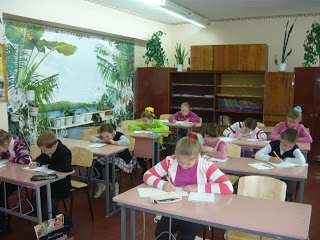 І місцеФокша Даря, учениця 3 класу Маловисківської ЗШ №4 І-ІІІ ст. (учитель Онипсенко О.А.),Кобкіна Даря, учениця 4 класу Маловисківської ЗШ №3 І-ІІІ ст. (учитель Лисенко О.М),Тістечок Аліна, учениця 5 класу Марянівської ЗШ І-ІІІ ст. (учитель Соломина І.А), Васильєва Тетяна, учениця 6 класу Смолінської ЗШ №2 ІІ-ІІІ ст. (учитель Філоненко В.М),Решетник Віталій, учень 7 класу Маловисківської гімназії (учитель Ковалішина В.Б),Татар Сніжана, учениця 8 класу Марянівської ЗШ І-ІІІ ст. (учитель Ліщинська Т.О),Василенко Олександра, учениця 9 класу Маловисківської гімназії (учитель Панченко О.М),Кадубець Дмитро, учень 10 класу Маловисківської гімназії (учитель Силенко О.В),Кобкіна Анна, учениця 11 класу Маловисківської гімназії (учитель Силенко О.В)ІІ місцеЛогачова Сабіна, учениця 3 класу Маловисківської ЗШ №4 І-ІІІ ст. (учитель Онипсенко О.А),
Назаренко Діана, учениця 3 класу Хмелівської ЗШ І-ІІІ ст. (учитель Чорна Н.В),Кладченко Анна, учениця 3 класу Маловисківської ЗШ №4 І-ІІІ ст. (учитель Онипсенко О.А),
Кузло Анастасія, учениця 4 класу Великовисківської ЗШ І-ІІІ ст. (учитель Угрімова Н.М),
Федченко Аліна, учениця 4 класу  Смолінської ЗШ №3 і ст. (учитель Вітер С.П),
Осипенко Андрій, учень 4 класу Марянівської ЗШ І-ІІІ ст. (учитель Овсянникова Л.В),
Рудь Ольга, учениця 5 класу Смолінської ЗШ №2 ІІ-ІІІ ст. (учитель Бічаніна С.О),
Шевченко Ярослав, учень 6 класу Маловисківської ЗШ №4 І-ІІІ ст. (учитель Романич Н.В),
Маслова Анастасія, учениця 7 класу Маловисківської гімназії (учитель Ковалішина В.Б),
Пономаренко Вікторія, учениця 8 класу Плетеноташлицької ЗШ І-ІІІ ст. (учитель                      БагатноваТ.Г), Мушик Іванна, учениця 9 класу великовисківської ЗШ І-ІІІ ст. (учитель Заєць В.С), Бікі Дарія, учениця 10 класу Смолінської ЗШ №2 ІІ-ІІІ ст. (учитель Філоненко В.М),
Черніченко Антоніна, учениця 11 класу Маловисківської ЗШ №3 І-ІІІ ст. (учитель Хлопенко Л.М).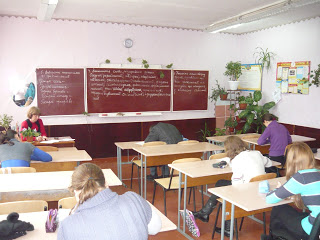  ІІІмісце
Білан Сніжана, учениця 3 класу Маловисківської ЗШ №4 і-ІІІ ст. (учитель Онипсенко О.А),
Кардан Катерина, учениця 3 класу Маловисківської зШ №3 І-ІІІ ст. (учитель УсенкоЗ.М),
Услиста Олеся, учениця 4 класу Маловисківської ЗШ №3 І-ІІІ ст. (учитель ЛисенкоО.М),
Негретова Вікторія, учениця 5 класу Злинської ЗШ №2 І-ІІІ ст. (учитель Мамонова О.М),
Гетманець Олександра, учениця 5 класу Смолінської ЗШ №1 І-ІІІ ст. (учитель Конельська Л.В),
Колесникова Анна, учениця 6 класу Смолінської ЗШ №2 ІІ-ІІІ ст. (учитель Перехрестна О.П),
Пилипенко Катерина, учениця 7 класу Маловисківської ЗШ №3 І-ІІІ ст. (учитель ЧабанЛ.Г),
Іржова Марина, учениця 8 класу Злинської ЗШ №1 І-ІІІ ст. (учитель Яриш Т.Г),
Безугла Тетяна, учениця 8 класу Маловисківської ЗШ №3 І-ІІІ ст. (учитель НестеренкоС.С),
Кречетова Діана, учениця 9 класу Злинської ЗШ №1 І-ІІІ ст. (учитель Яриш Т.Г),
Журавка Юлія, учениця 10 класу Маловисківської ЗШ №3 І-ІІІ ст. (учитель ОнойкоО.М.),
Кречетова Марина, учениця 11 класу Злинської ЗШ №1 І-ІІІ ст. (учитель Яриш Т.Г).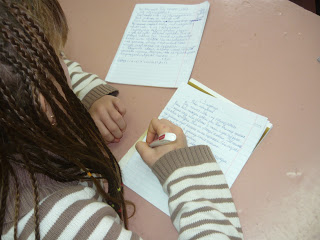 На ІІІ (обласний) етап Міжнародного конкурсу з української мови імені Петра Яцика представлено роботи п’ятьох переможців ІІ (районного) етапу:Кобкіної Дар'ї, учениці 4 класу Маловисківської ЗШ №3 І-ІІІ ст. (учитель Лисенко О.М) ,Тістечок Аліни, учениці 5 класу Марянівської ЗШ І-ІІІ ст. (учитель Соломина І.А),Васильєвої Тетяни, учениці 6 класу Смолінської ЗШ №2 ІІ-ІІІ ст. (учитель Філоненко В.М),Решетника Віталія, учня 7 класу Маловисківської гімназії (учитель Ковалішина В.Б),Кобкіної Анни, учениці 11 класу Маловисківської гімназії (учитель Силенко О.В).Найтиповіші помилки: неправильне написання слів разом, окремо чи через дефіс; пояснення лексичного значення слів; відмінювання числівників; редагування виразів (моє відношення – моє ставлення, слідуюче завдання – наступне завдання, самий високий – найвищий, по слідам – по слідах та ін.); написання власних висловлювань.
Учителям звернути увагу на те, що римські цифри пишуться без рисок зверху і знизу; правил переносу слід дотримуватися; дві негрубі помилки рахують за одну грубу; псевдоніми не скорочуються (Леся Українка, а не Л.Українка тощо); виправлення робляться ручкою, а не олівцем; коректор - не для ділових паперів; 5 виправлень – знімається бал; при перевірці творчих робіт підраховувати всі види помилок і підписуватися під роботою.VІ. І етап Міжнародного мовно-літературного конкурсу учнівської та студентської молоді імені Тараса Шевченка.Грудень

І. Засідання ШМО. Підсумки роботи за І семестр. Планування роботи на ІІ семестр:1.Результати ІІ етапу Всеукраїнської олімпіади з української мови та літератури.17 листопада 2012 р. у приміщенні Маловисківської ЗШ №3 І-ІІІ ст. відбувся ІІ етап Всеукраїнської олімпіади з української мови та літератури. Участь у другому турі взяли 58 учнів з Великовисківської ЗШ І-ІІІ ст, Злинської ЗШ №1 І-ІІІ ст, Маловисківської ЗШ №3 І-ІІІ ст, Маловисківської ЗШ №4 І-ІІІ ст, Марянівської ЗШ І-ІІІ ст, Мануйлівського НВК, Олександрівської ЗШ І-ІІІ ст, Оникіївської ЗШ І-ІІІ ст, Паліївської ЗШ І-ІІІ ст, Смолінської ЗШ №1 І-ІІІ ст, Смолінської ЗШ №2 ІІ-ІІІ ст, Плетеноташлицької ЗШ І-ІІІ ст, Хмелівської ЗШ І-ІІІ ст, Хмелівської ЗШ І-ІІ ст. та Маловисківської гімназії.Більшість учасників філологічних змагань продемонстрували належний рівень знань, мовне чуття, творчий підхід до виконання завдань.Результати ІІ етапу Всеукраїнської олімпіади з української мови та літератури:І місцеПилипенко Катерина, учениця 7 класу Маловисківської ЗШ №3 І-ІІІ ст. (учитель Чабаг Л.Г).Колеснік Анастасія, учениця 8 класу Маловисківської гімназії (Ковалішина В.Б).Флуєрар Катерина, учениця 9 класу Маловисківської гімназії (Панченко О.М).Лисенко Ольга, учениця 10 класу Маловисківської ЗШ №3 І-ІІІ ст. (учитель Онойко О.М).Тараненко Наталія, учениця 11 класу Маловисківської гімназії (учитель Силенко О.В)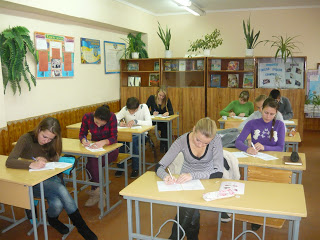 ІІ місцеМаслова Анастасія, учениця 7 класу Маловисківської гімназії (Ковалішина В.Б).Безугла Тетяна, учениця 8 класу Маловисківської ЗШ №3 І-ІІІ ст. (учитель Нестеренко С.С).Мялова Ольга, учениця 9 класу Великовисківської ЗШ І-ІІІ ст. (учитель Заєць В.С).Кадубець Дмитро, учень 10 класу Маловисківської гімназії (учитель Силенко О.В)Вовченко Наталія, учениця 11 класу Мар'янівської ЗШ І-ІІІ ст. (учитель Соломина І.А).ІІІ місцеВасильєв Олександр, учень 7 класу Смолінської ЗШ №2 ІІ-ІІІ ст. (учитель Бурдейна Л.І).Іржова Марина, учениця 8 класу Злинської ЗШ №1 І-ІІІ ст. (учитель Яриш Т.Г).Пономаренко Вікторія, учениця 8 класу Плетеноташлицької ЗШ І-ІІІ ст. (учитель Багатнова Т.Г).Марченко Леонід, учениця 9 класу Маловисківської ЗШ №4 І-ІІІ ст. (учитель Кирилова Г.С).Хоменко Анна, учениця 10 класу Маловисківської ЗШ №3 І-ІІІ ст. (учитель Підгорна Н.Л).Шабля Богдана, учениця 11 класу Смолінської ЗШ №2 ІІ-ІІІст. (учитель Петрова Н.М).Завдання. Типові помилки. ІІІ етап – січень 2013 року.Графік роботи школи «Обдарована дитина».Звіт про проведення у навчальному закладі заходів до Дня української писемності і мови.Результати ІІ етапу ХІ Міжнародного конкурсу з української мови імені Петра Яцика. Завдання. Найтиповіші помилки. Участь у ІІІ етапі Конкурсу.Про участь у конкурсах учнівської творчості (Всеукраїнська гра «Соняшник», Міжнародний мовно-літературний конкурс учнівської та студентської молоді імені Тараса Шевченка (ІІ етап – 02.12.12 о 9.00).  Результати ІІ етапу Міжнародний мовно-літературний конкурс учнівської та студентської молоді імені Тараса Шевченка ( 21 учасник )5 кл. Бакалінський Олександр        Грамота районного відділу освіти            ІІ місце                                                               Учитель Гладченко С.Л. – Чабан Л.Г.        Марченко Ренат        Колісніченко Оля 7кл. Снісар катерина                 Грамота районного відділу освіти            ІІ місце                                                               Учитель  Чабан Л.Г.8 кл. Онойко Ірина        Сьомка Крестина        Безугла Тетяна9 кл.  Баранік Анастасія           Грамота районного відділу освіти            ІІІ місце                                                               Учитель Нестеренко С.С.         Погрібна Яна                    Грамота районного відділу освіти            ІІІ місце                                                               Учитель Нестеренко С.С.         Тимошенко Альона         Александрова Ірина10 кл. Лисенко Ольга                   Грамота районного відділу освіти            І місце                                                               Учитель Онойко О.М.          Журавка юля          Гноєва Анна          Клочко Світлана          Грушанська Оксана          Хоменко Анна11 кл. Тихончук Іванна               Грамота районного відділу освіти            ІІІ місце                                                               Учитель Хлопенко Л.М.           Стець Інна                          Грамота районного відділу освіти            ІІ місце                                                               Учитель Хлопенко Л.М.           Повзун Катерина7. Виставка ППД – 2012 (12.2012 року, ЗШ №3).8.Письменники-ювіляри року. (Г. Сковорода, А. Малишко).9.Науково-практична конференція для учнів старших класів (представлення та презентація робіт учнів обласної МАН).10.Новинки фахової літератури. Видавництво «Мандрівець». Серія «Сучасний урок». Олена Голик «Інтерактивні технології на уроках української літератури».ІІ. ІІІ етап ХІ Міжнародного конкурсу з української мови ім. Петра Яцика.ІІІ.  Звіт про реалізацію Програми розвитку і функціонування української мови.Інформація      про виконання заходів щодо розвитку і функціонування                             української мови у ЗШ № 3  до 2015 року З метою подальшої активізації роботи, пов’язаної з практичною реалізацією статей 10, 11 Конституції України щодо розвитку і розширення сфери функціонування української мови як державної в усіх сферах суспільного життя  розроблені заходи щодо розвитку і функціонування української мови до 2015 року.В поточному навчальному році у школі навчання проводиться( 100%)  українською мовою.З метою поглиблення, удосконалення знань з української мови та літератури, прищеплення любові до предмета в школі  працюють творча група вчителів-словесників, гуртки («Околиця», «Світанок»). Українську мову і літературу  поглиблено учні вивчають в 11-А класі. Відповідно до п.2. заходи охоплюють усіх учнів  школи  різними напрямами україномовного спрямування .  Навчальний заклад з українською мовою навчання забезпечений комп’ютерною технікою та виходом до міжнародної інформаційної мережі Інтернет. Забезпеченість підручниками шкіл з українською мовою навчання становить 100%. ( п.3.)Міським методкабінетом, адміністрацією закладу вивчається передовий досвід учителів української мови і літератури з подальшим його впровадженням у практику діяльності закладів міста (із висвітленням в інформаційній мережі «Класній оцінці», у Всеукраїнських фахових виданнях) (п.4.)     Відповідно до п. 5. Заходів продовжується робота щодо участі школярів у регіональних олімпіадах, турнірах, конкурсах науково-дослідних робіт учнів Малої академії наук з української мови. В грудні 2013 року у міському етапі Всеукраїнських олімпіад з української мови та літератури брали участь 45  учнів  школи. 5 із них стали переможцями міського етапу, 1 (Лисенко Ольга, учениця 10-А класу; вчитель Онойко О.М.) – учасник та переможець обласного етапу. Кожен рік серед учнів школи проходить шкільний  етап Всеукраїнського конкурсу-захисту науково-дослідних робіт учнів-членів МАН секцій «Українська мова», «Українська література».З метою виховання в учнів почуття любові до народної творчості, національної культури, розширення світогляду через ознайомлення з давніми та сучасними обрядами і святами українського народу щорічно проводиться Всеукраїнський конкурс з українознавства «Патріот». В поточному навчальному році в цьому конкурсі прийняли всі класи школи. Для популяризації сучасної української поезії розкриття краси української мови проводяться  конкурси «Розцвітай же, рідна мово», "Живий Шевченко"(вірші про мову, про Т. Шевченка, вірші Т. Шевченка, авторські) серед учнів 4-11-х класів. Щороку проводиться Міжнародний конкурс з української мови імені Петра Яцика. У міському етапі конкурсу взяли участь __із 54_--  9_ учнів. У мовно-літературному конкурсі імені Т. Шевченка взяли участь _21  із 40 учасників, _7___ з них стали переможцями шкільного етапу та нагороджені грамотами районного відділу освіти.Щороку у закладі освіти  відзначається Міжнародний день рідної мови (21 лютого), День слов’янської писемності та культури (24 травня), тиждень української писемності та мови (з 3 по 9 листопада). Хід проведених заходів висвітлюється у засобах шкільної та масової інформації (п.п.6,7,8).Роз’яснювальна робота серед батьків щодо необхідності виховання та навчання дітей державною мовою, консультації фахівців сприяють забезпеченню наступності між усіма освітніми ланками. У 2011- 2012 навчальному році 100% випускників українських груп дошкільних закладів стали учнями україномовних перших класів, 100% випускників україномовних 9-х продовжують навчання в українських десятих класах, українських групах вищих навчальних закладів І-ІІ ступенів акредитації та ПТНЗ,  100% випускників 11-х класів продовжують навчання в українських групах вищих навчальних закладів та ТПНЗ ( п.9).Для розвитку духовності та культури особистості учні школи беруть активну участь у дошкільних, загальноосвітніх навчальних закладах, Будинку дитячої та юнацької творчості, де традиційно проводяться Шевченківські дні, Тижні української писемності та мови, Міжнародний день рідної мови, Дні слов’янської писемності і культури, літературно-музичні фольклорні та поетичні свята, відзначаються ювілейні дати культурних діячів Створено куточки державних символів, стенди історії школи, вшанування пам'яті Т. Шевченка. Обладнано кабінет української мови і літератури, відкрито світлицю. Вивіски закладів оформлено державною мовою(п.10). Загальноосвітний  заклад  забезпечений учителями української мови та літератури. Із 7 викладачів 7 мають І та вищу кваліфікаційні категорії, у тому числі  педагогічне звання «учитель-методист»,  6– «старший учитель».У поточному навчальному році продовжує працювати творча група «Література рідного краю». Розроблені матеріали ввійшли до районного банку педагогічних ідей. Продовжується здійснення заходів, спрямованих на розвиток системи безперервної мовної освіти. Так, протягом 6 років у структурі міської методичної роботи працює мовний практикум для педагогів, які викладають в україномовних класах. Це допомагає долати утруднення при веденні уроків. Систематично здійснюється планове підвищення кваліфікації педагогів( п.11).Протягом 5-ти років на шкільному рівні працює постійно діючий семінар «Технологія підготовки учнів з української мови до зовнішнього незалежного оцінювання» (п. 13) З метою підвищення рівня знань учнів з української мови, поліпшення їх мовної грамотності, організації самоосвітньої діяльності учнів з предмета  організована робота з реалізації програми “Моніторинг якості мовної освіти учнів ” (п.п.13- 15). Заходи щодо розвитку та функціонування української мови у ЗШ №3 до 2015 року частково реалізуються в рамках проекту «Рідна мова», що входить до Програми розвитку освіти району та області.Січень

І. Створення таблиці результативності участі учнів в міській олімпіаді з предмету, в ХІ Міжнародному конкурсі з української мови імені П.Яцика, в Міжнародному мовно-літературному конкурсі учнівської та студентської молоді імені Т.Шевченка.
ІІ. Звіт про реалізацію Програми розвитку і функціонування української мови.

Результати ІІІ етапу Всеукраїнської олімпіади з української мови та літератури                          Лисенко Ольга. 10 клас. Учитель Онойко О.М.ІV. Засідання ШМО:Звіт про реалізацію Програми розвитку і функціонування української мови .Результати роботи Школи «Обдарована дитина».Участь у ІІІ етапі Всеукраїнської олімпіади з української мови і літератури. Підсумки ІІІ етапу Міжнародного конкурсу з української мови імені Петра Яцика.Таблиця результатів участі у ІІ етапі Міжнародного мовно-літературного конкурсу учнівської та студентської молоді імені Т.Шевченка. Увага , конкурс для учнів 5-х класів! «Дитина читає – Україна процвітає».  Виставлення балів за виразне читання.Участь у виставці ППД – 2013.Атестація -2013. Вчителі підтвердили свої категорії та звання.Вивчення стану викладання та рівня навчальних досягнень учнів з української мови та літератури.Лютий Засідання ШМО до Дня рідної мови (19.02.10.).Результати участі команди у ІІІ етапі Міжнародного мовно-літературного конкурсу учнівської та студентської молоді імені Тараса Шевченка.Заходи до Дня рідної мови – на 14.02.2013р.  Лінійка. Чабан Л.Г.Атестація – 2013. Презентація досягнень за останніх 5 років.Хлопенко Л.М., Підгорна Н.Л.Підготовка до ДПА та ЗНО. (Реєстрація).З метою активного долучення учнів до кращих здобутків національної культури у її мовному та літературному просторі 20 лютого 2013 року відбулася Всеукраїнська українознавча гра "СОНЯШНИК". Участь у грі  взяли  154  учня   школи                                                               Всеукраїнський рівень                                  Регіональний рівеньІ ст.  3 Шмалько Богдан (6кл.)           Бакалінський Олександр (5кл.)         І ст.     17ІІ ст.                 11                                            ІІ ст.              18ІІІ ст.                     16                                      ІІІст.                      15Диплом учасника      65БерезеньІ. Консультпункт на базі школи з питань ЗНО.
ІІ. Міські заходи до Дня народження Т.Г.Шевченка.
ІІІ. План проведення тижня української мови і літератури,                      присвяченого 199-річниці з дня народження Т.Г.Шевченка4 , 11 БЕРЕЗНЯ. Інформаційні хвилинки  "Незабутній Шевченко"(в 1-11 класах). Відповідальні: Хлопенко Л. М. та учні 11-А класу.  (Розповісти цікаві факти з життя відомого митця; цитування віршів; читання прози). 5 БЕРЕЗНЯЛітературно-музична композиція "Наш пророк" (6-7 кл.). Відповідальні :  Чабан Л.Г., Давидова Л.П. 6 БЕРЕЗНЯ1). Конкурсна виставка ілюстрацій, газет, малюнків, плакатів … до творів                     Тараса Шевченка "Ми тебе не забули, Тарасе!" (1-11 класи). Відповідальні : Онойко О.М. та старости класів.2). Літературне читання "Вінок Кобзареві" (5 клас). Відповідальна : Гладченко С.Л.  7БЕРЕЗНЯ1).Конкурс віршів "Живий Шевченко"(вірші про мову, про Т. Шевченка, вірші                            Т. Шевченка, авторські ). Запрошуємо всіх бажаючих (1-11 класи).  Актова зала.                                                           Відповідальні: ШМО словесників.2). Участь у міських конкурсах. 4 -11 БЕРЕЗНЯ Написання творів, творів-роздумів, творів-мініатюр - "Шевченко в моєму серці", "Жінки в долі Шевченка", "Шевченкове слово в віках старіє"                                                      (7-11 класи). Відповідальний:  учитель – викладач. 12 БЕРЕЗНЯІнсценізація поеми Т. Шевченка «Наймичка». Музейна кімната.Відповідальні:  Нестеренко С.С. та учні 9-х класів.БЕРЕЗЕНЬ (дату вибрати самостійно) Свято "Жінки у долі Т.Шевченка" .Відповідальні: Онойко О.М., Підгорна Н.Л. та учні 10-х класів.Квітень
 Засідання ШМО1.Методичні рекомендації щодо проведення підсумкових контрольних робіт у 5-11 класах ЗНЗ. 2.Атестація – 2013. Положення.3. Вивчення стану викладання та рівня навчальних досягнень учнів з української мови та літератури в школі. --- районний відділ освіти.
ЧервеньЗасідання ШМО Про підсумки виконання навчальних планів та програм за 2012/2013 н. р.Аналіз календарно-тематичного планування з української мови та літератури за ІІ семестр 2012/2013 н. р.Про результати моніторингу якості знань учнів за 2012/2013 н. р. з української мови.Обговорення результатів взаємовідвідування уроків членами М/О.  Про підсумки роботи М/О вчителів української мови та літератури за     2012/2013 н. р.Підведення підсумків cпівпраці М/О вчителів української мови та літератури з позашкільними установами з метою всебічного розвитку учнів школи. Затвердження науково-методичної теми, над якою  працюватиме М/О протягом    2013/2014 н. р. 8.Про підготовку кабінетів української мови та літератури до 2013/2014 н. р.                                                    Рекомендації
Проаналізувати матеріали стану викладання та рівня навчальних досягнень учнів з української мови та літератури на засіданні ШМО вчителів української мови та літератури, визначити шляхи удосконалення викладання предметів.
Посилити роботу з обдарованими дітьми з української мови та літератури, сприяти їх залученню до участі в МАН, проектній діяльності, предметній олімпіаді, Міжнародному конкурсі з української мови імені Петра Яцика, Міжнародному мовно-літературному конкурсі учнівської та студентської молоді імені Тараса Шевченка, конкурсах учнівської творчості.
Активізувати роботу вчителів української мови та літератури з узагальнення власного досвіду, представлення авторських робіт на педагогічних виставках, надання матеріалів до друку у фахових виданнях. 
Сприяти використанню сучасних інформаційних технологій як одному із важливих шляхів оновлення методичної системи та урізноманітнення форм навчання; покращенню навчально-матеріальної бази з української мови та літератури.
Активізувати роботу з гармонійного розвитку чотирьох видів мовленнєвої діяльності – аудіювання, говоріння, читання, письма.
Забезпечити реалізацію вимог взаємопов’язаних змістових ліній (комунікативної, діяльнісної, лінгвістичної, культурологічної). 
Зміст навчання української мови та літератури і технології його засвоєння базувати на прогресивних підходах до навчально-виховного процесу (особистісно зорієнтованому, компетентнісному, соціокультурному, функціонально-комунікативному).
Максимально наближати предметні цілі сучасного курсу української мови та літератури до життєвих потреб учнів.
Розглядати розвиток мовленнєвої діяльності учня як інтегрований показник його особистісного зростання.
Переглянути підходи до контролю і оцінювання результатів навчання, раціонально використовувати можливості, які дає 12-бальна система оцінювання навчальних досягнень учнів. 
Відпрацьовувати в учнів навички виконання тестових завдань різної форми та ступеня складності.
Чітко дотримуватися методики проведення диктантів різних видів.
Під час перевірки зошитів враховувати наявність різних видів робіт, грамотність, охайність, уміння правильно оформити роботу.
Урізноманітнити види контрольних робіт з розвитку зв’язного мовлення.
Дотримуватись вимог щодо структури і особливостей проведення уроків виразного читання.
Слідкувати за дотриманням учнями орфографічного режиму.
Використовувати елементи духовного виховання на уроках української мови та літератури. Звіт                                                                               роботи методичного об’єднаннявчителів української мови та літературиМаловисківської загальноосвітньої                 школи № 3 І-ІІІ ступенівМаловисківської міської ради Кіровоградської областіза 2012/2013 н.р.Результативність учителів ШМО української мови та літератури) ______ЗШ №3___________